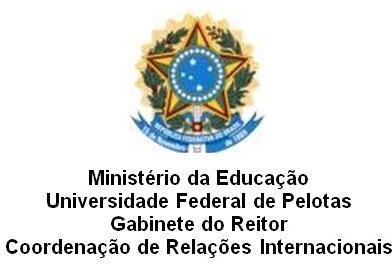 ANEXO IIIEdital de bolsas para a mobilidade internacional - 2018CARTA DE ANUÊNCIA DO TUTORPelotas, 	de 	de 2018.Atesto	que	me	disponibilizo	em	ser	tutor	acadêmico	do	aluno 	, do curso de 	, que realizará inscrição no Edital nº. 07/2018 da CRInter, com as seguintes atribuições:Orientar e mediar, quando possível, a realização do regime concentrado;Auxiliar o discente na elaboração do plano de atividades;Acompanhar à distância as atividades realizadas pelo discente;Orientar e avaliar a elaboração do relatório entregue pelo discente;Realizar avaliação da mobilidade acadêmica do discente para a CRInter.Nome do Professor Nº SIAPE